中国医疗器械行业协会创新服务专业委员会关于发展企业会员的通知各相关单位：中国医疗器械行业协会创新服务专业委员会自2016年7月成立以来，得到了行业内的专家、企业、机构的大力支持，企业积极参与，建言献策，会员数量不断增长。专委会积极组织开展创新产品的评审、政策法规宣贯、各种培训、创新项目对接转化及各种论坛、沙龙、展览等活动，努力打造医疗器械创新服务平台，帮助企业寻找和对接成长和发展需要的各种资源，把创新技术、创新产品、企业、园区、服务机构有效的汇聚融合，通过苏州、天津等创新服务中心和医疗器械创新网（www.innomd.org）实现线上线下的落地实施。为了继续为行业内更多的企业提供更好更全面的服务，汇聚更多的资源，创新服务专业委员会现发展新会员，以扩大服务平台、丰富服务内容，助力更多的企业成长，请各生产、经营企业和相关服务机构积极参与申请。欢迎已是协会会员的企业积极参与创新服务专业委员会的各种活动。联系人：王临  13701192397邮  箱：storyw@163.com中国医疗器械行业协会创新服务专业委员会                                                 2018年4月16日附  1. 专委会简介2. 入会手续办理3. 入会申请表中国医疗器械行业协会创新服务专业委员会简介中国医疗器械行业协会创新服务专委会是中国医疗器械行业协会的二级机构。在国家创新驱动发展战略的政策引导鼓励下，专委会以“创新服务、转化医学及科技金融”为主线，汇聚各类创新服务要素和资源，打造覆盖医疗器械创新成长全过程的一站式服务平台。专委会将通过开展各种丰富多彩的交流活动，为技术创新项目提供立项调研、国拨经费申请、产品设计开发、动物实验及临床试验、产品注册及专利申请、委托生产、国内外市场渠道对接、学术会议交流及展览展示等各项服务；并对创新型中小企业提供产品战略规划、科技成果转化、园区选址及生产线导入、上游零配件集成采购服务、企业融资上市及并购、企业海外平台设立等多项企业运作提升服务。专委会主任委员——中国医疗器械行业协会常务副会长、国家医疗器械产业技术创新战略联盟理事长 姜峰博士专委会网站： 医疗器械创新网www.innomd.org微信公众号：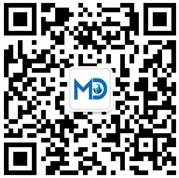 中国医疗器械行业协会创新服务专业委员会入会流程会员资格：医疗器械生产（经营）企业；与医疗器械产业相关的科技、金融等产业服务机构；医院、高校、科研机构等。电子版材料：入会申请表电子版及营业执照、生产/经营许可证扫描件，发至 邮箱 hangyebu@camdi.org，同时抄送至storyw@163.com纸质材料：入会申请表打印加盖公章、营业执照复印件加盖公章、生产/经营许可证复印件加盖公章快递至：北京市朝阳区东三环中路39号院建外SOHO西区18号楼1101室 联系人：白雪    电话：（010）65499338    邮编：100022会费 2000元/年 账户名称：中国医疗器械行业协会账号：7111710182600053959开户行：中信银行北京知春路支行请注明缴纳会费确认缴纳会费后颁发中国医疗器械行业协会会员证书。会员申请表                                                 填表日期：      年    月   日填表说明：协会将对表中内容进行保密，仅在协会内部使用，请各企业如实填写。单位名称（全称）法人代表固 话：固 话：手 机：手 机：手 机：传 真：传 真：法人代表职务：职务：邮 箱：邮 箱：邮 箱：Q Q：Q Q：联系人1固 话：固 话：手 机：手 机：手 机：传 真：传 真：联系人1职务：职务：邮 箱：邮 箱：邮 箱：Q Q：Q Q：联系人2固 话：固 话：手 机：手 机：手 机：传 真：传 真：联系人2职务：职务：邮 箱：邮 箱：邮 箱：Q Q：Q Q：公司网站邮政通讯地址邮编邮编生产经营范围（打√）○手术器械   ○医用软件    ○医用射线    ○体外诊断     ○齿科器材○消毒设备   ○康复理疗    ○医用高分子  ○医用包装     ○卫生材料○消化内镜   ○血管器械    ○外科植入    ○医学数据分析 ○金融服务○移动智慧医疗   ○经营   ○其它（请注明）       ○手术器械   ○医用软件    ○医用射线    ○体外诊断     ○齿科器材○消毒设备   ○康复理疗    ○医用高分子  ○医用包装     ○卫生材料○消化内镜   ○血管器械    ○外科植入    ○医学数据分析 ○金融服务○移动智慧医疗   ○经营   ○其它（请注明）       ○手术器械   ○医用软件    ○医用射线    ○体外诊断     ○齿科器材○消毒设备   ○康复理疗    ○医用高分子  ○医用包装     ○卫生材料○消化内镜   ○血管器械    ○外科植入    ○医学数据分析 ○金融服务○移动智慧医疗   ○经营   ○其它（请注明）       ○手术器械   ○医用软件    ○医用射线    ○体外诊断     ○齿科器材○消毒设备   ○康复理疗    ○医用高分子  ○医用包装     ○卫生材料○消化内镜   ○血管器械    ○外科植入    ○医学数据分析 ○金融服务○移动智慧医疗   ○经营   ○其它（请注明）       ○手术器械   ○医用软件    ○医用射线    ○体外诊断     ○齿科器材○消毒设备   ○康复理疗    ○医用高分子  ○医用包装     ○卫生材料○消化内镜   ○血管器械    ○外科植入    ○医学数据分析 ○金融服务○移动智慧医疗   ○经营   ○其它（请注明）       ○手术器械   ○医用软件    ○医用射线    ○体外诊断     ○齿科器材○消毒设备   ○康复理疗    ○医用高分子  ○医用包装     ○卫生材料○消化内镜   ○血管器械    ○外科植入    ○医学数据分析 ○金融服务○移动智慧医疗   ○经营   ○其它（请注明）       ○手术器械   ○医用软件    ○医用射线    ○体外诊断     ○齿科器材○消毒设备   ○康复理疗    ○医用高分子  ○医用包装     ○卫生材料○消化内镜   ○血管器械    ○外科植入    ○医学数据分析 ○金融服务○移动智慧医疗   ○经营   ○其它（请注明）       ○手术器械   ○医用软件    ○医用射线    ○体外诊断     ○齿科器材○消毒设备   ○康复理疗    ○医用高分子  ○医用包装     ○卫生材料○消化内镜   ○血管器械    ○外科植入    ○医学数据分析 ○金融服务○移动智慧医疗   ○经营   ○其它（请注明）       单位性质（打√）○国有企业   ○集体企业   ○股份有限    ○中外合资    ○外商独资○有限责任   ○港澳台合资 ○港澳台独资  ○事业单位○其它（请注明）                                     ○国有企业   ○集体企业   ○股份有限    ○中外合资    ○外商独资○有限责任   ○港澳台合资 ○港澳台独资  ○事业单位○其它（请注明）                                     ○国有企业   ○集体企业   ○股份有限    ○中外合资    ○外商独资○有限责任   ○港澳台合资 ○港澳台独资  ○事业单位○其它（请注明）                                     ○国有企业   ○集体企业   ○股份有限    ○中外合资    ○外商独资○有限责任   ○港澳台合资 ○港澳台独资  ○事业单位○其它（请注明）                                     ○国有企业   ○集体企业   ○股份有限    ○中外合资    ○外商独资○有限责任   ○港澳台合资 ○港澳台独资  ○事业单位○其它（请注明）                                     ○国有企业   ○集体企业   ○股份有限    ○中外合资    ○外商独资○有限责任   ○港澳台合资 ○港澳台独资  ○事业单位○其它（请注明）                                     ○国有企业   ○集体企业   ○股份有限    ○中外合资    ○外商独资○有限责任   ○港澳台合资 ○港澳台独资  ○事业单位○其它（请注明）                                     ○国有企业   ○集体企业   ○股份有限    ○中外合资    ○外商独资○有限责任   ○港澳台合资 ○港澳台独资  ○事业单位○其它（请注明）                                     企业基本情况（上年度数据）资产总值 （万元）：	资产总值 （万元）：	资产总值 （万元）：	资产总值 （万元）：	利税总额 （万元）：利税总额 （万元）：利税总额 （万元）：利税总额 （万元）：企业基本情况（上年度数据）净 资 产 （万元）：净 资 产 （万元）：净 资 产 （万元）：净 资 产 （万元）：利    润（万元）：利    润（万元）：利    润（万元）：利    润（万元）：企业基本情况（上年度数据）销售收入 （万元）：销售收入 （万元）：销售收入 （万元）：销售收入 （万元）：职工人数（人）：职工人数（人）：职工人数（人）：职工人数（人）：企业基本情况（上年度数据）出口创汇 （万美元）：出口创汇 （万美元）：出口创汇 （万美元）：出口创汇 （万美元）：技术人员（人）：技术人员（人）：技术人员（人）：技术人员（人）：企业基本情况（上年度数据）认证情况：认证情况：认证情况：认证情况：认证情况：认证情况：认证情况：认证情况：企业基本情况（上年度数据）专利情况：共      项，主要专利名称：                                专利情况：共      项，主要专利名称：                                专利情况：共      项，主要专利名称：                                专利情况：共      项，主要专利名称：                                专利情况：共      项，主要专利名称：                                专利情况：共      项，主要专利名称：                                专利情况：共      项，主要专利名称：                                专利情况：共      项，主要专利名称：                                主要生产品种产品名称产品名称注册证号注册证号注册证号国内年销售量国内年销售量国际年销售量主要生产品种主要生产品种主要生产品种主要生产品种主要生产品种主要产品市场占有情况如何宣传产品及企业形象○杂 志   ○网 站   ○展会论坛   ○其他媒体（请注明）              ○杂 志   ○网 站   ○展会论坛   ○其他媒体（请注明）              ○杂 志   ○网 站   ○展会论坛   ○其他媒体（请注明）              ○杂 志   ○网 站   ○展会论坛   ○其他媒体（请注明）              ○杂 志   ○网 站   ○展会论坛   ○其他媒体（请注明）              ○杂 志   ○网 站   ○展会论坛   ○其他媒体（请注明）              ○杂 志   ○网 站   ○展会论坛   ○其他媒体（请注明）              ○杂 志   ○网 站   ○展会论坛   ○其他媒体（请注明）              国际业务产品出口地                  产品出口地                  产品出口地                  是否有意愿参加国际会展： ○是   ○否是否有意愿参加国际会展： ○是   ○否是否有意愿参加国际会展： ○是   ○否是否有意愿参加国际会展： ○是   ○否是否有意愿参加国际会展： ○是   ○否单位简介(可另附文件或电子邮件)(可另附文件或电子邮件)(可另附文件或电子邮件)(可另附文件或电子邮件)(可另附文件或电子邮件)(可另附文件或电子邮件)(可另附文件或电子邮件)(可另附文件或电子邮件)申请单位盖章法人签章：             单位公章：                          年   月   日法人签章：             单位公章：                          年   月   日法人签章：             单位公章：                          年   月   日法人签章：             单位公章：                          年   月   日法人签章：             单位公章：                          年   月   日法人签章：             单位公章：                          年   月   日法人签章：             单位公章：                          年   月   日法人签章：             单位公章：                          年   月   日备  注本单位申请加入创新服务专业委员会本单位申请加入创新服务专业委员会本单位申请加入创新服务专业委员会本单位申请加入创新服务专业委员会本单位申请加入创新服务专业委员会本单位申请加入创新服务专业委员会本单位申请加入创新服务专业委员会本单位申请加入创新服务专业委员会备  注本单位申请加入创新服务专业委员会本单位申请加入创新服务专业委员会本单位申请加入创新服务专业委员会本单位申请加入创新服务专业委员会本单位申请加入创新服务专业委员会本单位申请加入创新服务专业委员会本单位申请加入创新服务专业委员会本单位申请加入创新服务专业委员会